岐阜大学 社会システム経営学環主催（社会人リカレント教育事業）令和4年度 組織リーダー育成講座 開催のお知らせ社会システム経営学環長　肥後睦輝　岐阜大学社会システム経営学環では、一般社会人向けの「組織リーダー育成講座」を開催し、社会人教育を通して人財育成に貢献します。本年度は、年間８回のシリーズ開催により、ビジネス現場で役立つリーダーシップを発揮できる社会人を育成します。講師は、社会システム経営学環で「組織リーダー論」を担当する前澤重禮特任教授です。【内容】　　　　　　　　　　　　　　　　　　　　　　　　　　      　　　※ 受付開始:14:30第1回 	現場で活用できる経営学のポイント（終了）	5月12日（木）15:00～16：30第2回 	組織を無力化する意外な誘惑（終了）	6月  2日（木）15:00～16：30第3回 	心理的安全性がある組織を創る（終了）	7月  7日（木）15:00～16：30第4回 	９割の組織は目標設定が甘い（終了）	９月　８日（木）15:00～16：30第5回 	部下に信頼される上司になる方法（終了）	10月4日（火）15:00～16：30第6回 	離職者が多い組織の共通点と対応策		11月1日（火）15:00～16：30第7回	人間の承認欲求を逆利用する部下育成法	1月10日（火）15:00～16：30第8回	全体最適化を実現する組織リーダーになる方法　	2月  7日（火）15:00～16：30参加費無料　事前登録制　定員70名　　１回だけの参加も歓迎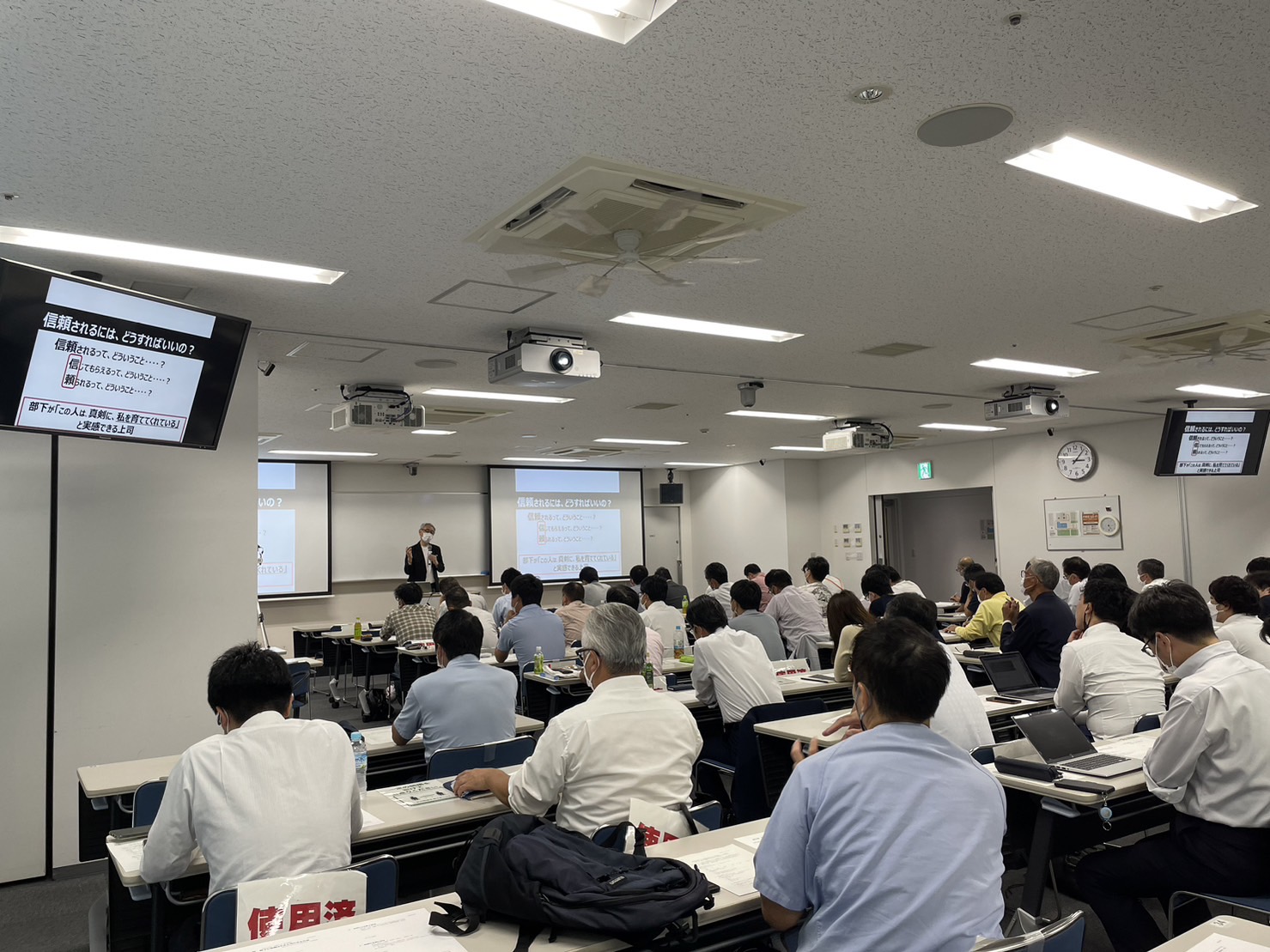 　　　　　　　　　　　　　　　　　      会場の様子（10月4日）開催場所は、岐阜大学サテライトキャンパス（JR岐阜駅前）です。https://www1.gifu-u.ac.jp/~gifu_sc/src/index.html500-8844　岐阜市吉野町6丁目31番地　岐阜スカイウイング37　東棟4階【問い合わせ先】東海国立大学機構　岐阜大学社会システム経営学環　事務室
〒501-1193　岐阜県岐阜市柳戸1-1
TEL:058-293-3440　FAX:058-293-3441　　「第６回　離職者が多い組織の共通点と対応策」 の参加申し込みについては、 　右記のQRコードからお申込みください。https://forms.office.com/r/1pErpPJMX9申込締め切り：１０月３１日（月）17:00毎回、開催日3週間前から参加申込の受付を開始します。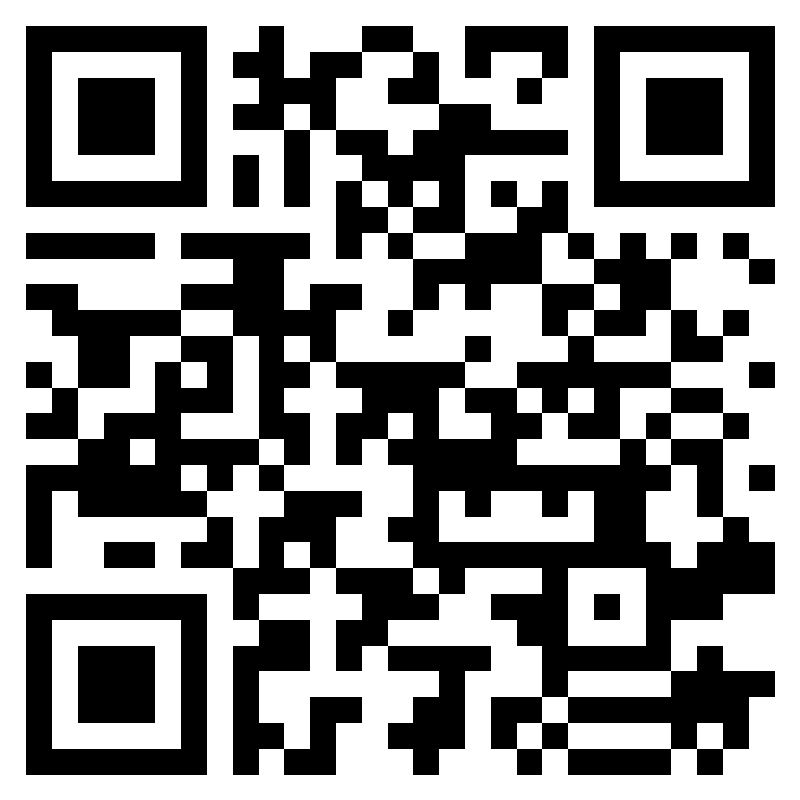 